附件1：陶谷范围图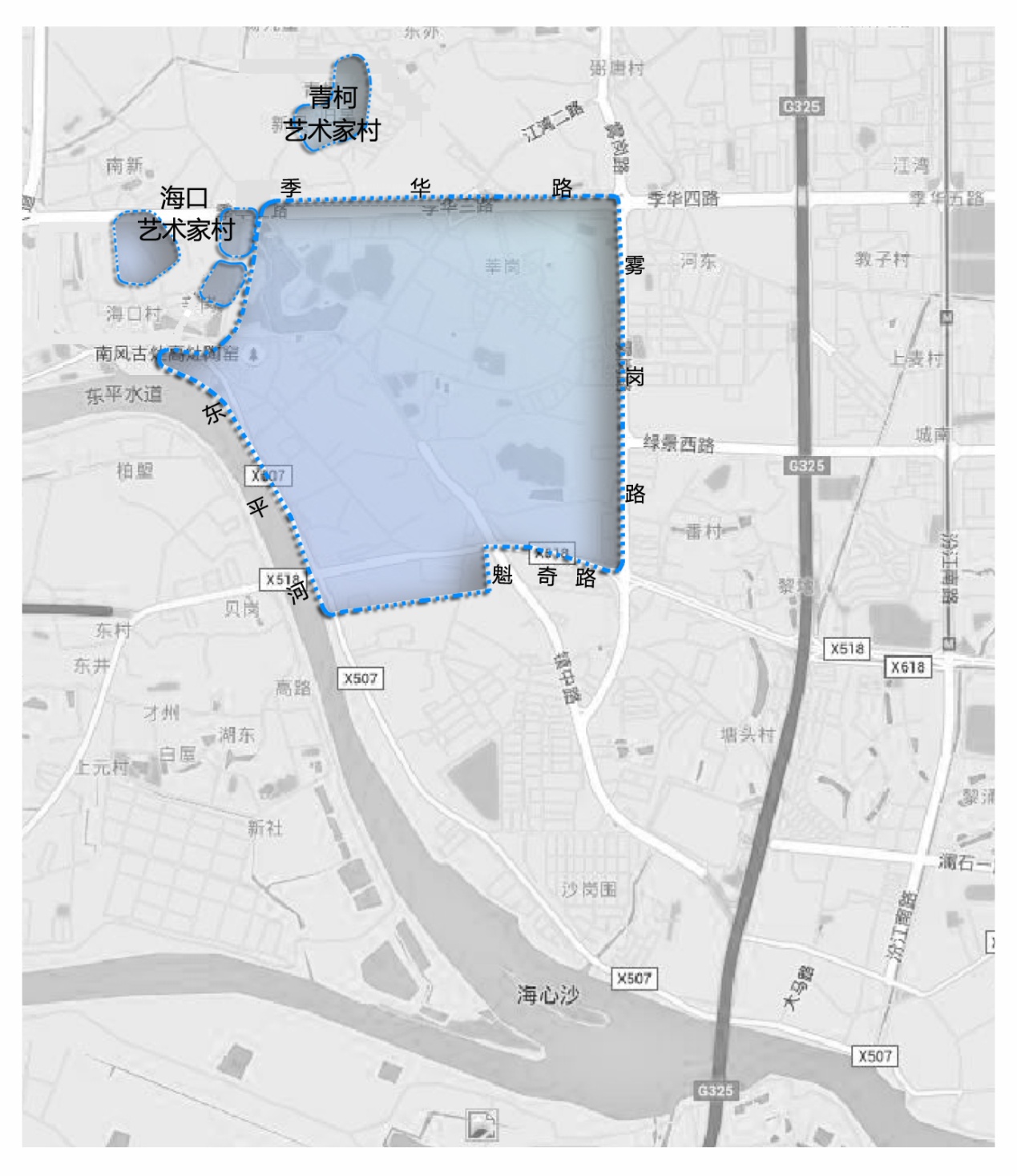 